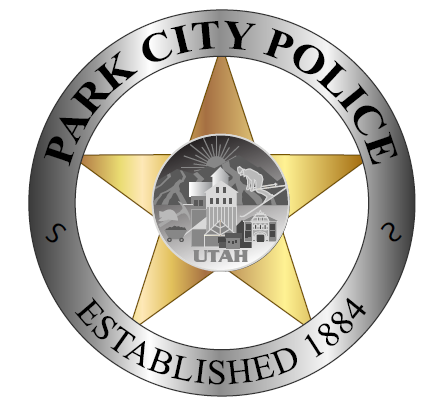 SOLICITUD ACADEMIA CIUDADANA Fecha: ________________________ Nombre: ________________________________________________________________________ DIRECCIÓN: ______________________________________________________________________ Código postal: ________________ Número de Seguro Social: __________________________ Fecha de nacimiento: _________________________ Teléfono de casa: ____________________________ Teléfono de trabajo: __________________________ Dirección de correo electrónico: _________________________________________________________________ Ocupación: _____________________________ Empleador: _____________________________ ¿Es usted residente de Park City/Condado de Summit? _______________________________________ ¿Tienes ahora o tendrás 18 años cuando comiencen las clases? ____________________________ ¿Tiene una licencia de conducir válida? __________________ Estado_________________________¿Alguna vez ha sido arrestado? _____________________________________________________ En caso afirmativo, describa brevemente: ________________________________________________________ ______________________________________________________________________________ ¿Tiene alguna condición física que debamos tener en cuenta? ________________________ En caso afirmativo, explíquelo porfavor: ____________________________________________________________ ¿Está dispuesto a firmar una exención de responsabilidad? _________________________________________ Si tiene alguna necesidad especial, infórmenos para que podamos intentar satisfacerla. Antes de la aceptación, las solicitudes serán examinadas para detectar delitos penales anteriores. Una condena por delito grave descalificará automáticamente a cualquier solicitante de la academia. Al firmar a continuación, usted indica que comprende que se le realizará una verificación de antecedentes y que toda la información en su solicitud es verdadera y correcta. Cualquier solicitud que contenga información falsa será automáticamente rechazada. Fecha de firma: _______________ Por favor devuelva esta solicitud a: Departamento de Policía de Park City. 2060 Par Avenue, P.O. Caja 1480 Parque City Utah 84060 Oficial Jason Rose.